                         Projektový den 7. 11. 2018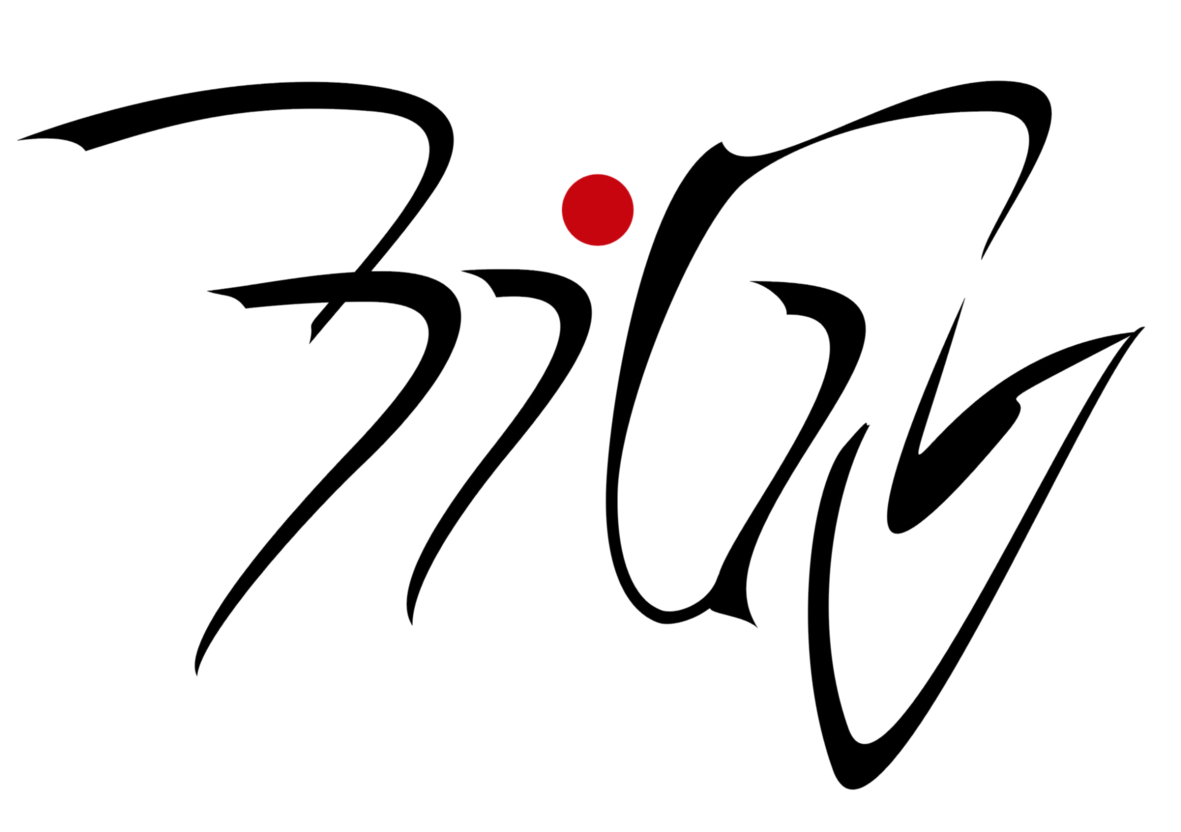 ________________________________________________________________DĚJEPISTéma: Osmičkové stoletíŽáci si dopředu připraví prezentace o významných osobnostech československých dějin 20. století a vystoupí s nimi v projektový den.Jejich prezentace budou doprovázeny dokumentárními a hranými filmy vztahujícími se k danému tématu.Tematicky bude projekt zaměřen na roky 1918, 1938, 1968.Studenti si v předstihu vylosují své úkoly, aby měli dostatek času na přípravu.Celý projekt proběhne v budově školy.Garant projektu: Vítězslav Kutík